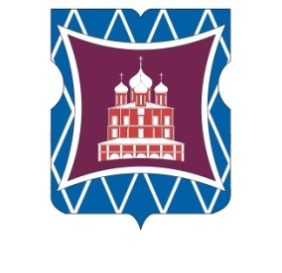 СОВЕТ ДЕПУТАТОВМУНИЦИПАЛЬНОГО ОКРУГА ДОНСКОЙРЕШЕНИЕ28 декабря 2018 года         01-03-114	В соответствии со статьями 264.2, 264.4-264.6 Бюджетного кодекса Российской Федерации, статьей 12 Закона города Москвы от 6 ноября 2002 года № 56 «Об организации местного самоуправления в городе Москве», Уставом муниципального округа Донской, Положением о бюджетном процессе в муниципальном округе Донской, с учетом результатов публичных слушаний и результатов внешней проверки Контрольно-счетной палатой Москвы на годовой отчет об исполнении бюджета муниципального округа Донской за 2017 год от 10 апреля 2018 года, Совет депутатов муниципального округа Донской решил:1. Утвердить отчет об исполнении бюджета муниципального округа Донской за 2017 год (далее местный бюджет) по доходам в сумме 19 855,0 тыс. (девятнадцать миллионов восемьсот пятьдесят пять тысяч) рублей 00 копеек, по расходам в сумме 18 348,4 тыс. (восемнадцать миллионов триста сорок восемь тысяч четыреста) рублей 00 копеек, с превышением доходов над расходами (профицит местного бюджета) в сумме 1 506,6 тыс. (один миллион пятьсот шесть тысяч шестьсот) рублей 00 копеек.      2. Утвердить исполнение местного бюджета по следующим показателям:доходы бюджета муниципального округа Донской за 2017 год (приложение 1);2) расходы бюджета муниципального округа Донской за 2017 год по разделам, подразделам, целевым статьям и видам расходов бюджетной классификации (приложение 2);     3) ведомственная структура расходов бюджета муниципального округа Донской за 2017 год (приложение 3);     4)  источник финансирования дефицита бюджета муниципального округа Донской за 2017 год по кодам классификации источников финансирования дефицита бюджета (приложение 4).Опубликовать настоящее решение в бюллетене «Московский муниципальный вестник» и разместить на официальном сайте муниципального округа Донской www.mo-donskoy.ru.    4. Контроль за исполнением настоящего решения возложить на главу муниципального округа  Донской  Кабанову Т.В.Глава муниципальногоокруга Донской                                                                              Т.В. КабановаПриложение 1к решению Совета депутатов муниципального округа Донской от  28 декабря 2018 года №  01-03-114Доходы бюджета муниципального округа Донской за 2017 год Приложение 2к решению Совета депутатов муниципального округа Донской от 28 декабря 2018 года№  01-03-114Расходы бюджета муниципального округа Донской за 2017 год по разделам, подразделам, целевым статьям и видам расходов бюджетной классификацииПриложение 3к решению Совета депутатов муниципального округа Донской от  28 декабря 2018 года№  01-03-114Ведомственная структура расходов бюджета муниципального округа Донской за 2017 год Приложение 4к решению Совета депутатов муниципального округа Донской от  28 декабря 2018 года№  01-03-114Источник финансирования дефицита бюджета муниципального округа Донской за 2017 год по кодам классификации источников финансирования дефицита бюджетаОб исполнении бюджета муниципального округаДонской за 2017 годКоды бюджетной классификации     Наименование показателей2017 год сумма(тыс.руб.)Коды бюджетной классификации     Наименование показателей000 1 00 00000 00 0000 000НАЛОГОВЫЕ И НЕНАЛОГОВЫЕ ДОХОДЫ17 679,4000 1 01 00000 00 0000 000Налоги на прибыль, доходы17 679,4000 1 01 02000 01 0000 110Налог на доходы физических лиц17 679,4182 1 01 02010 01 0000 110Налог на доходы физических лиц с доходов, источником которых является налоговый агент, за исключением доходов, в отношении которых исчисление и уплата налога осуществляются в соответствии со статьями 227,227` и 228 Налогового кодекса Российской Федерации17 406,8182 1 01 02020 01 0000 110Налог на доходы физических лиц с доходов, полученных от осуществления деятельности физическими лицами, зарегистрированными в качестве индивидуальных предпринимателей, нотариусов, занимающихся частной практикой, адвокатов, учредивших адвокатские кабинеты и других лиц, занимающихся частной практикой в соответствии со статьей 227 Налогового кодекса Российской Федерации21,9182 1 01 02030 01 0000 110Налог на доходы физических лиц с доходов, облагаемых по налоговой ставке, установленной пунктом 1 статьи 224 Налогового кодекса Российской Федерации, за исключением доходов, полученных физическими лицами, зарегистрированными в качестве индивидуальных предпринимателей, частных нотариусов и других лиц, занимающихся частной практикой250,7000 2 00 00000 00 0000 000БЕЗВОЗМЕЗДНЫЕ ПОСТУПЛЕНИЯ2 175,6000 2 02 00000 00 0000 000Безвозмездные поступления от других бюджетов бюджетной системы Российской Федерации2 160,0000 2 02 04000 00 0000 151Иные межбюджетные трансферты2 160,0000 2 02 04999 00 0000 151Прочие межбюджетные трансферты, передаваемые бюджетам2 160,0000 2 02 04999 03 0000 151Прочие межбюджетные трансферты, передаваемые бюджетам внутригородских муниципальных образований городов федерального значения2 160,0000 2 07 00000 00 0000 000Прочие безвозмездные поступления7,8000 2 07 03000 03 0000 180Прочие безвозмездные поступления в бюджеты внутригородских муниципальных образований городов федерального значения7,8000 2 07  03020 03 0000 180Прочие безвозмездные поступления в бюджеты внутригородских муниципальных образований городов федерального значения7,8000 2 18 00000 00 0000 000Доходы бюджетов бюджетной системы Российской Федерации от возврата бюджетами бюджетной системы Российской Федерации и организациями остатков субсидии, субвенции и иных межбюджетных трансфертов, имеющих целевое назначение, прошлых лет7,8000 2 18 03000 03 0000 151Доходы бюджетов внутригородских муниципальных образований городов федерального значения от возврата бюджетами бюджетной системы Российской Федерации остатков субсидий, субвенций и иных межбюджетных трансфертов, имеющих целевое назначение, прошлых лет7,8000 2 18 03020 03 0000 151Доходы бюджетов внутригородских муниципальных образований городов федерального значения от возврата остатков субсидий, субвенций и иных межбюджетных трансфертов, имеющих целевое назначение, прошлых лет из бюджетов бюджетной системы Российской Федерации7,8ИТОГО ДОХОДОВИТОГО ДОХОДОВ19 855,0НаименованиеРз/ПрЦСРЦСРВРВР2017 год сумма(тыс.руб.)2017 год сумма(тыс.руб.)НаименованиеРз/ПрЦСРЦСРВРВР2017 год сумма(тыс.руб.)2017 год сумма(тыс.руб.)Общегосударственные вопросы010014 846,714 846,7Функционирование высшего должностного лица субъекта Российской Федерации и муниципального образования01023 245,83 245,8Глава муниципального образования010231А 010010031А 01001003 193,83 193,8Расходы на выплату персоналу в целях обеспечения выполнения функций государственными (муниципальными) органами, казенными учреждениями, органами управления государственными внебюджетными фондами 010231А 010010031А 01001001001003 046,23 046,2Расходы на выплаты персоналу государственных (муниципальных) органов 010231А 010010031А 01001001201203 046,23 046,2Фонд оплаты труда государственных (муниципальных) органов 010231А 010010031А 01001001211212 470,82 470,8Иные выплаты персоналу государственных (муниципальных) органов, за исключением фонда оплаты труда010231А 010010031А 010010012212270,470,4Взносы по обязательному социальному страхованию на выплаты денежного содержания и иные выплаты работникам государственных (муниципальных) органов010231А 010010031А 0100100129129505,0505,0Закупка товаров, работ и услуг для обеспечения государственных (муниципальных) нужд010231А 010010031А 0100100200200147,6147,6Иные закупки товаров, работ и услуг для обеспечения  государственных (муниципальных) нужд 010231А 010010031А 0100100240240147,6147,6Прочая закупка товаров, работ и услуг для обеспечения государственных (муниципальных) нужд010231А 010010031А 0100100244244147,6147,6Прочие расходы в сфере здравоохранения010235Г 010110035Г 010110052,052,0Расходы на выплаты персоналу в целях обеспечения выполнения функций государственными (муниципальными) органами, казенными учреждениями, органами управления государственными внебюджетными фондами010235Г 010110035Г 010110010010052,052,0Расходы на выплаты персоналу государственных (муниципальных) органов010235Г 010110035Г 010110012012052,052,0Иные выплаты персоналу государственных (муниципальных) органов, за исключением фонда оплаты труда010235Г 010110035Г 010110012212252,052,0Функционирование законодательных (представительных) органов государственной власти и представительных органов муниципальных образований01032 283,42 283,4Депутаты Совета депутатов внутригородского муниципального образования010331А 010020031А 0100200123,4123,4Закупка товаров, работ и услуг для обеспечения государственных (муниципальных) нужд010331А 010020031А 0100200200200123,4123,4Иные закупки товаров, работ и услуг для обеспечения государственных (муниципальных) нужд010331А 010020031А 0100200240240123,4123,4Прочая закупка товаров, работ и услуг для обеспечения государственных (муниципальных) нужд010331А 010020031А 0100200244244123,4123,4Межбюджетные трансферты бюджетам муниципальных округов в целях повышения эффективности осуществления советами депутатов муниципальных округов переданных полномочий города Москвы0103010333А 040010033А 04001002 160,0Иные бюджетные ассигнования0103010333А 040010033А 04001008008002 160,0Специальные расходы0103010333А 040010033А 04001008808802 160,0Функционирование Правительства Российской Федерации, высших  исполнительных органов государственной власти субъектов Российской Федерации, местных администраций01047 070,17 070,1Обеспечение деятельности администрации / аппарата Совета депутатов внутригородского муниципального образования в части содержания муниципальных служащих для решения вопросов местного значения010431Б 010050031Б 01005006 790,66 790,6Расходы на выплату персоналу в целях обеспечения выполнения функций государственными (муниципальными) органами, казенными учреждениями, органами управления государственными внебюджетными фондами010431Б 010050031Б 01005001001004 413,54 413,5Расходы на выплаты персоналу государственных (муниципальных) органов010431Б 010050031Б 01005001201204 413,54 413,5Фонд оплаты труда государственных (муниципальных) органов 010431Б 010050031Б 01005001211213 318,93 318,9Иные выплаты персоналу государственных (муниципальных) органов, за исключением фонда оплаты труда010431Б 010050031Б 0100500122122211,2211,2Взносы по обязательному социальному страхованию на выплаты денежного содержания и иные выплаты работникам государственных (муниципальных) органов010431Б 010050031Б 0100500129129883,4883,4Закупка товаров, работ и услуг для обеспечения государственных (муниципальных) нужд010431Б 010050031Б 01005002002002 377,12 377,1Иные закупки товаров, работ и услуг для обеспечения государственных (муниципальных) нужд010431Б 010050031Б 01005002402402 377,12 377,1Прочая закупка товаров, работ и услуг для обеспечения государственных (муниципальных) нужд010431Б 010050031Б 01005002442442 377,12 377,1Иные бюджетные ассигнования010431Б 010050031Б 01005008008000,00,0Уплата налогов, сборов и иных платежей040431Б 010050031Б 01005008508500,00,0Уплата иных платежей010431Б 010050031Б 01005008538530,00,0Прочие расходы в сфере здравоохранения010435Г 010110035Г 0101100279,5279,5Расходы на выплаты персоналу в целях обеспечения выполнения функций государственными (муниципальными) органами, казенными учреждениями, органами управления государственными внебюджетными фондами010435Г 010110035Г 0101100100100279,5279,5Расходы на выплаты персоналу государственных (муниципальных) органов010435Г 010110035Г 0101100120120279,5279,5Иные выплаты персоналу государственных (муниципальных) органов, за исключением фонда оплаты труда010435Г 010110035Г 0101100122122279,5279,5Обеспечение проведения выборов и референдумов01072 071,32 071,3Проведение выборов депутатов Совета депутатов муниципальных округов города Москвы010735А 010010035А 01001002 071,32 071,3Закупка товаров, работ и услуг для обеспечения государственных (муниципальных) нужд010735А 010010035А 01001002002000,00,0Иные закупки товаров, работ и услуг для обеспечения государственных (муниципальных) нужд010735А 010010035А 01001002402400,00,0Прочая закупка товаров, работ и услуг для обеспечения государственных (муниципальных) нужд010735А 010010035А 01001002442440,00,0Иные бюджетные ассигнования010735А 010010035А 01001008008002 071,32 071,3Специальные расходы010735А 010010035А 01001008808802 071,32 071,3Резервные фонды01110,00,0Резервный фонд, предусмотренный органами местного самоуправления011132А 010000032А 01000000,00,0Иные бюджетные ассигнования011132А 010000032А 01000008008000,00,0Резервные средства011132А 010000032А 01000008708700,00,0Другие общегосударственные вопросы0113176,1176,1Уплата членских взносов на осуществление деятельности Совета муниципальных образований города Москвы011331Б 010040031Б 010040086,186,1Иные бюджетные ассигнования011331Б 010040031Б 010040080080086,186,1Уплата налогов, сборов и иных платежей011331Б 010040031Б 010040085085086,186,1Уплата иных платежей011331Б 010040031Б 010040085385386,186,1Иные расходы по функционированию органов местного самоуправления011331Б 010990031Б 010990090,090,0Закупка товаров, работ и услуг для обеспечения государственных (муниципальных) нужд011331Б 010990031Б 010990020020090,090,0Иные закупки товаров, работ и услуг для обеспечения государственных (муниципальных) нужд011331Б 010990031Б 010990024024090,090,0Прочая закупка товаров, работ и услуг для обеспечения  государственных (муниципальных) нужд011331Б 010990031Б 010990024424490,090,0Культура, кинематография 08001 425,01 425,0Другие вопросы в области культуры, кинематографии080435Е 010050035Е 01005001 425,01 425,0Праздничные и социально значимые мероприятия для населения080435Е 010050035Е 01005001 425,01 425,0Закупка товаров, работ и услуг для обеспечения государственных (муниципальных) нужд080435Е 010050035Е 01005002002001 425,01 425,0Иные закупки товаров, работ и услуг для обеспечения государственных (муниципальных) нужд080435Е 010050035Е 01005002402401 425,01 425,0Прочая закупка товаров, работ и услуг для обеспечения государственных (муниципальных) нужд080435Е 010050035Е 01005002442441 425,01 425,0Социальная политика1000987,7987,7Пенсионное обеспечение1001579,3579,3Доплаты к пенсиям муниципальным служащим города Москвы100135П 010150035П 0101500579,3579,3Межбюджетные трансферты100135П 010150035П 0101500500500579,3579,3Иные межбюджетные  трансферты100135П 010150035П 0101500540540579,3579,3Другие вопросы в области социальной политики1006408,4408,4Социальные гарантии муниципальным служащим, вышедшим на пенсию100635П 010180035П 0101800408,4408,4Социальное обеспечение и иные выплаты населению100635П 010180035П 0101800300300408,4408,4Социальные выплаты гражданам, кроме публичных нормативных социальных выплат100635П 010180035П 0101800320320408,4408,4Пособия, компенсации и иные социальные выплаты гражданам, кроме публичных нормативных обязательств100635П 010180035П 0101800321321408,4408,4Средства массовой информации12001 089,01 089,0Периодическая печать и издательства120235Е 010030035Е 010030040,040,0Закупка товаров, работ и услуг для обеспечения государственных (муниципальных) нужд120235Е 010030035Е 01003002002000,00,0Иные закупки товаров, работ и услуг для обеспечения государственных (муниципальных) нужд120235Е 010030035Е 01003002402400,00,0Прочая закупка товаров, работ и услуг для обеспечения  государственных (муниципальных) нужд120235Е 010030035Е 01003002442440,00,0Иные бюджетные ассигнования120235Е 010030035Е 010030080080040,040,0Уплата налогов, сборов и иных платежей120235Е 010030035Е 010030085085040,040,0Уплата иных платежей120235Е 010030035Е 010030085385340,040,0Другие вопросы в области средств массовой информации 120435Е 010030035Е 01003001 049,01 049,0Закупка товаров, работ и услуг для обеспечения государственных (муниципальных) нужд120435Е 010030035Е 01003002002001 049,01 049,0Иные закупки товаров, работ и услуг для обеспечения государственных (муниципальных) нужд120435Е 010030035Е 01003002402401 049,01 049,0Прочая закупка товаров, работ и услуг для обеспечения  государственных (муниципальных) нужд120435Е 010030035Е 01003002442441 049,01 049,0ИТОГО РАСХОДОВ18 348,418 348,4НаименованиеКод ведомстваРз/ПрРз/ПрЦСРВР2017 годсумма (тыс.руб.)2017 годсумма (тыс.руб.)НаименованиеКод ведомстваРз/ПрРз/ПрЦСРВР2017 годсумма (тыс.руб.)2017 годсумма (тыс.руб.)аппарат Совет депутатов муниципального округа Донской90018 348,418 348,4Общегосударственные вопросы9000100010014 846,714 846,7Функционирование высшего должностного лица субъекта Российской Федерации и муниципального образования900010201023 245,83 245,8Глава муниципального образования9000102010231А 01001003 193,83 193,8Расходы на выплату персоналу в целях обеспечения выполнения функций государственными (муниципальными) органами, казенными учреждениями, органами управления государственными внебюджетными фондами 9000102010231А 01001001003 046,23 046,2Расходы на выплаты персоналу государственных (муниципальных) органов 9000102010231А 01001001203 046,23 046,2Фонд оплаты труда государственных (муниципальных) органов9000102010231А 01001001212 470,82 470,8Иные выплаты персоналу государственных (муниципальных) органов, за исключением фонда оплаты труда9000102010231А 010010012270,470,4Взносы по обязательному социальному страхованию на выплаты денежного содержания и иные выплаты работникам государственных (муниципальных) органов9000102010231А 0100100129505,0505,0Закупка товаров, работ и услуг для обеспечения государственных (муниципальных) нужд9000102010231А 0100100200147,6147,6Иные закупки товаров, работ и услуг для обеспечения  государственных (муниципальных) нужд 9000102010231А 0100100240147,6147,6Прочая закупка товаров, работ и услуг для обеспечения государственных (муниципальных) нужд9000102010231А 0100100244147,6147,6Прочие расходы в сфере здравоохранения9000102010235Г 010110052,052,0Расходы на выплаты персоналу в целях обеспечения выполнения функций государственными (муниципальными) органами, казенными учреждениями, органами управления государственными внебюджетными фондами9000102010235Г 010110010052,052,0Расходы на выплаты персоналу государственных (муниципальных) органов9000102010235Г 010110012052,052,0Иные выплаты персоналу государственных (муниципальных) органов, за исключением фонда оплаты труда9000102010235Г 010110012252,052,0Функционирование законодательных (представительных) органов государственной власти и представительных органов муниципальных образований900010301032 283,42 283,4Депутаты Совета депутатов внутригородского муниципального образования9000103010331А 0100200123,4123,4Закупка товаров, работ и услуг для обеспечения государственных (муниципальных) нужд9000103010331А 0100200200123,4123,4Иные закупки товаров, работ и услуг для обеспечения  государственных (муниципальных) нужд9000103010331А 0100200240123,4123,4Прочая закупка товаров, работ и услуг для обеспечения государственных (муниципальных) нужд9000103010331А 0100200244123,4123,4Межбюджетные трансферты бюджетам муниципальных округов в целях повышения эффективности осуществления советами депутатов муниципальных округов переданных полномочий города Москвы900010333А 040010033А 04001002 160,0Иные бюджетные ассигнования900010333А 040010033А 04001008002 160,0Специальные расходы900010333А 040010033А 04001008802 160,0Функционирование Правительства Российской Федерации, высших  исполнительных органов государственной власти субъектов Российской Федерации, местных администраций900010401047 070,17 070,1Обеспечение деятельности администрации / аппарата Совета депутатов внутригородского муниципального образования, в части содержания муниципальных служащих для решения вопросов местного значения9000104010431Б 01005006 790,66 790,6Расходы на выплату персоналу в целях обеспечения выполнения функций государственными (муниципальными) органами, казенными учреждениями, органами управления государственными внебюджетными фондами9000104010431Б 01005001004 413,54 413,5Расходы на выплаты персоналу государственных (муниципальных) органов9000104010431Б 01005001204 413,54 413,5Фонд оплаты труда государственных (муниципальных) органов 9000104010431Б 01005001213 318,93 318,9Иные выплаты персоналу государственных (муниципальных) органов, за исключением фонда оплаты труда9000104010431Б 0100500122211,2211,2Взносы по обязательному социальному страхованию на выплаты денежного содержания и иные выплаты работникам государственных (муниципальных) органов9000104010431Б 0100500129883,4883,4Закупка товаров, работ и услуг для обеспечения государственных (муниципальных) нужд9000104010431Б 01005002002 377,12 377,1Иные закупки товаров, работ и услуг для обеспечения  государственных (муниципальных) нужд9000104010431Б 01005002402 377,12 377,1Прочая закупка товаров, работ и услуг для обеспечения государственных (муниципальных) нужд9000104010431Б 01005002442 377,12 377,1Иные бюджетные ассигнования9000104010431Б 01005008000,00,0Уплата налогов, сборов и иных платежей9000104010431Б 01005008500,00,0Уплата иных платежей9000104010431Б 01005008530,00,0Прочие расходы в сфере здравоохранения9000104010435Г 0101100279,5279,5Расходы на выплаты персоналу в целях обеспечения выполнения функций государственными (муниципальными) органами, казенными учреждениями, органами управления государственными внебюджетными фондами9000104010435Г 0101100100279,5279,5Расходы на выплаты персоналу государственных (муниципальных) органов9000104010435Г 0101100120279,5279,5Иные выплаты персоналу государственных (муниципальных) органов, за исключением фонда оплаты труда9000104010435Г 0101100122279,5279,5Обеспечение проведения выборов и референдумов900010701072 071,32 071,3Проведение выборов депутатов Совета депутатов муниципальных округов города Москвы9000107010735А 01001002 071,32 071,3Закупка товаров, работ и услуг для обеспечения государственных (муниципальных) нужд9000107010735А 010010020000Иные закупки товаров, работ и услуг для обеспечения  государственных (муниципальных) нужд9000107010735А 010010024000Прочая закупка товаров, работ и услуг для обеспечения государственных (муниципальных) нужд 9000107010735А 010010024400Иные бюджетные ассигнования9000107010735А 01001008002 071,32 071,3Специальные расходы9000107010735А 01001008802 071,32 071,3Резервные фонды900011101110,00,0Резервный фонд, предусмотренный органами местного самоуправления9000111011132А 01000000,00,0Иные бюджетные ассигнования9000111011132А 01000008000,00,0Резервные средства9000111011132А 01000008700,00,0Другие общегосударственные вопросы90001130113176,1176,1Уплата членских взносов на осуществление деятельности Совета муниципальных образований города Москвы9000113011331Б 010040086,186,1Иные бюджетные ассигнования9000113011331Б 010040080086,186,1Уплата налогов, сборов и иных платежей9000113011331Б 010040085086,186,1Уплата иных платежей9000113011331Б 010040085386,186,1Иные расходы по функционированию органов местного самоуправления9000113011331Б 010990090,090,0Закупка товаров, работ и услуг для обеспечения государственных (муниципальных) нужд9000113011331Б 010990020090,090,0Иные закупки товаров, работ и услуг для обеспечения  государственных (муниципальных) нужд9000113011331Б 010990024090,090,0Прочая закупка товаров, работ и услуг для обеспечения государственных (муниципальных) нужд9000113011331Б 010990024490,090,0Культура, кинематография 900080008001 425,01 425,0Другие вопросы в области культуры, кинематографии9000804080435Е 01005001 425,01 425,0Праздничные и социально значимые мероприятия для населения9000804080435Е 01005001 425,01 425,0Закупка товаров, работ и услуг для обеспечения государственных (муниципальных) нужд9000804080435Е 01005002001 425,01 425,0Иные закупки товаров, работ и услуг для обеспечения государственных (муниципальных) нужд9000804080435Е 01005002401 425,01 425,0Прочая закупка товаров, работ и услуг для обеспечения государственных (муниципальных) нужд9000804080435Е 01005002441 425,01 425,0Социальная политика90010001000987,7987,7Пенсионное обеспечение90010011001579,3579,3Доплаты к пенсиям муниципальным служащим города Москвы9001001100135П 0101500579,3579,3Межбюджетные трансферты9001001100135П 0101500500579,3579,3Иные межбюджетные  трансферты9001001100135П 0101500540579,3579,3Другие вопросы в области социальной политики90010061006408,4408,4Социальные гарантии муниципальным служащим, вышедшим на пенсию9001006100635П 0101800408,4408,4Социальное обеспечение и иные выплаты населению9001006100631П 0101800300408,4408,4Социальные выплаты гражданам, кроме публичных нормативных социальных выплат9001006100631П 0101800320408,4408,4Пособия, компенсации и иные социальные выплаты гражданам, кроме публичных нормативных обязательств9001006100631П 0101800321408,4408,4Средства массовой информации900120012001 089,01 089,0Периодическая печать и издательства9001202120235Е 010030040,040,0Закупка товаров, работ и услуг для обеспечения государственных (муниципальных) нужд9001202120235Е 01003002000,00,0Иные закупки товаров, работ и услуг для обеспечения  государственных (муниципальных) нужд9001202120235Е 01003002400,00,0Прочая закупка товаров, работ и услуг для обеспечения государственных (муниципальных) нужд9001202120235Е 01003002440,00,0Иные бюджетные ассигнования9001202120235Е 010030080040,040,0Уплата налогов, сборов и иных платежей9001202120235Е 010030085040,040,0Уплата иных платежей9001202120235Е 010030085340,040,0Другие вопросы в области средств массовой информации 9001204120435Е 01003001 049,01 049,0Закупка товаров, работ и услуг для обеспечения государственных (муниципальных) нужд9001204120435Е 01003002001 049,01 049,0Иные закупки товаров, работ и услуг для обеспечения  государственных (муниципальных) нужд9001204120435Е 01003002401 049,01 049,0Прочая закупка товаров, работ и услуг для обеспечения государственных (муниципальных) нужд9001204120435Е 01003002441 049,01 049,0ИТОГО РАСХОДОВ18 348,418 348,4Код бюджетной классификацииКод бюджетной классификацииКод бюджетной классификацииКод бюджетной классификацииКод бюджетной классификацииКод бюджетной классификацииНаименование показателейСумма (тыс.руб.)Код бюджетной классификацииКод бюджетной классификацииКод бюджетной классификацииКод бюджетной классификацииКод бюджетной классификацииКод бюджетной классификацииНаименование показателейСумма (тыс.руб.)01050000000000000Изменение остатков средств на счетах по учету средств бюджета- 1 506,601050201030000610Уменьшение прочих остатков денежных средств бюджетов внутригородских муниципальных образований города Москвы- 1 506,6ИТОГО ИСТОЧНИКОВ ФИНАНСИРОВАНИЯ ДЕФИЦИТА БЮДЖЕТА- 1 506,6